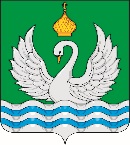 АДМИНИСТРАЦИЯСЕЛЬСКОГО ПОСЕЛЕНИЯ ЛОКОСОВОСургутского муниципального районаХанты-Мансийского автономного округа – ЮгрыРАСПОРЯЖЕНИЕ«24» июня 2021 года 	          		                                                                             № 47-р                 с. Локосово В целях осуществления контроля и координации реализации проекта муниципальной программы «Благоустройство территории сельского поселения Локосово на 2021-2023 годы (формирование комфортной городской среды)»: 1. Утвердить  положение об общественной комиссии по вопросам организации и проведению общественных обсуждений проекта муниципальной программы «Благоустройство территории сельского поселения Локосово на 2021-2023 годы (формирование комфортной городской среды)» согласно приложению 1 к настоящему распоряжению.	2. Утвердить состав общественной комиссии по вопросам организации и проведению общественных обсуждений проекта муниципальной программы «Благоустройство территории сельского поселения Локосово на 2021-2023 годы (формирование комфортной городской среды)» согласно приложению 2 к настоящему распоряжению.	3. Настоящее распоряжение вступает в силу с момента его подписания.	4. Контроль за выполнением распоряжения оставляю за собой.Глава сельского поселения                                                               И.В. РомановПриложение 1к распоряжению администрации сельского поселения Локосовоот «24» июня 2021 года № 47-р ПОЛОЖЕНИЕоб общественной комиссии по вопросам организации и проведению общественных обсуждений проекта муниципальной программы «Благоустройство территории сельского поселения Локосово на 2021-2023 годы (формирование комфортной городской среды)» 1. Общие положения1.1. Общественная комиссия (далее - Комиссия) создаётся для рассмотрения вопросов по организации и проведению общественных обсуждений проекта муниципальной программы «Благоустройство территории сельского поселения Локосово на 2021-2023 годы (формирование комфортной городской среды)» 1.2. Комиссия руководствуется в своей деятельности Конституцией Российской Федерации, федеральным и окружным законодательством, уставом сельского поселения Локосово, нормативно-правовыми актами органов местного самоуправления сельского поселения Локосово, настоящим Положением.2. Основные задачи, права и обязанности2.1. Основными задачами Комиссии являются:- рассмотрение вопросов (мероприятий) по проекту Программы и принятия соответствующего решения.2.2. Комиссия для осуществления возложенных на нее задач имеет право:- запрашивать и получать в установленном порядке от организации, независимо от организационно-правовой формы, информацию, необходимую для осуществления работы Комиссии;- контролировать реализацию решений Комиссии по вопросам, входящим в ее компетенцию;- осуществлять анализ проводимой Комиссией работы по проекту муниципальной программы.2.3. Решения Комиссии, принимаемые в пределах её компетенции, оформляются протоколами на рассмотрение и исполнение;2.4. Комиссия проводит свои заседания по мере необходимости, но не реже 1 раз в год, с целью проведения анализа проводимой работы.3. Права и обязанности председателя, заместители, секретаря и членов Комиссии3.1. Заседание Комиссии проводит председатель, при его отсутствии заместитель или лицо его замещающее.3.2. Решение Комиссии считается правомочным, если на её заседании присутствует не менее половины членов Комиссии.Решение Комиссии принимается простым большинством голосов присутствующих на заседании членов Комиссии и оформляется протоколом.3.3. Подготовку необходимых пакета документов для рассмотрения на заседании обеспечивает секретарь Комиссии.  3.4. Письма, направляемые от имени Комиссии по вопросам, входящим в компетенцию Комиссии, подписываются председателем, либо лицом его замещающим.3.5. Председателем Комиссии является глава сельского поселения Локосово.Председатель Комиссии:- руководит деятельностью Комиссии, председательствует на её заседаниях и несёт ответственность за выполнение возложенных на Комиссию задач;- планирует и организует деятельность Комиссии;- созывает по мере необходимости внеочередные заседания Комиссии;- распределяет обязанности между членами Комиссии (при необходимости), определяет их полномочия;- даёт указания по вопросам, относящимся к компетенции Комиссии, обязательные к исполнению всеми членами Комиссии, и организует контроль за их исполнением;- в случае необходимости созывает внеочередные заседания Комиссии;- по мере необходимости привлекает к работе Комиссии сотрудников администрации с.п. Локосово, не входящих в состав Комиссии.3.6. Заместитель Комиссии:- выполняет полномочия председателя комиссии в его отсутствие.3.7. Члены Комиссии:- участвуют в решении всех вопросов, входящих в компетенцию Комиссии;- получают всю находящуюся в распоряжении Комиссии информацию по вопросам к проекту муниципальной программы (подпрограммы);- выполняют в установленные сроки поручения председателя Комиссии;- знакомятся с материалами и документами, связанными с деятельностью Комиссии;- принимают меры к сохранности и неразглашению сведений, связанных с деятельностью Комиссии;- в случае несогласия с решением Комиссии в трёхдневный срок доводят свое особое мнение в письменной форме до сведения председателя Комиссии.3.8. Секретарь Комиссии по поручению председателя Комиссии:- представляет для рассмотрения на заседании Комиссии все необходимые документы;- ведет протоколы заседаний Комиссии;- оформляет решения Комиссии в установленном порядке;- представляет председателю Комиссии оперативную информацию о работе Комиссии;- обеспечивает созыв членов Комиссии на её очередные и внеочередные заседания;- знакомит членов Комиссии с имеющимися сведениями и материалами, связанными с деятельностью Комиссии.3.9. Председатель, заместитель, секретарь и члены Комиссии:- участвуют в работе Комиссии в рабочее время без дополнительной оплаты.3.10. Решение Комиссии и действия ее членов могут быть обжалованы в трехдневный срок со дня установления факта нарушения в письменном виде главе сельского поселения  Локосово. Решение Комиссии может быть отменено главой сельского поселения Локосово.Приложение 2 к распоряжению администрации сельского поселения Локосовоот «24» июня 2021 года № 47-рСостав общественной комиссии по вопросам организации и проведению общественных обсуждений проекта муниципальной программы «Благоустройство территории сельского поселения Локосово на 2021-2023 годы (формирование комфортной городской среды)»        Члены комиссии:Об утверждении положения и состава общественной комиссии  по вопросам организации и проведению общественных обсуждений проекта муниципальной программы «Благоустройство территории сельского поселения Локосово на 2021-2023 годы (формирование комфортной городской среды)» Председатель:Романов Игорь Владимирович- глава сельского поселения ЛокосовоЗаместитель председателя:Бутенко Светлана Эдуардовна- директор МКУК «Локосовский ЦДиТ»СекретарьЕремеева Анна Петровна- инспектор административно-организационная служба администрации сельского поселения ЛокосовоКривощёкова Светлана Вячеславовна Варлакова Надежда ПетровнаСвечников Николай Кушников Валерий СергеевичПерегудин Виктор Александрович - Директор МКУ Локосовский СОК «СТАРТ»(по согласованию)-  председатель Совета ветеранов сельского поселения Локосово (по согласованию) - председатель Общественного Совета сельского поселения Локосово (по согласованию) - депутат Совета депутатов с.п. Локосово- депутат Совета депутатов с.п. Локосово